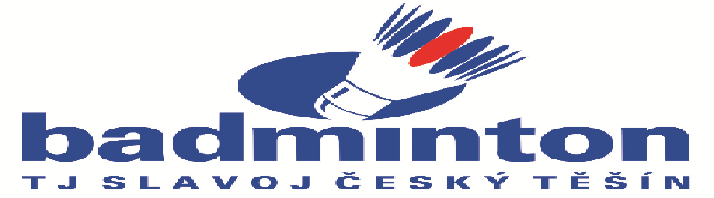 Pravidla k zabezpečení doprovodu a dopravy hráčů na soutěže pro sezónu 2015/2016Pravidla -  jejich sestavení, plnění a případné změny podléhají schválení výborem oddílu.Trenérská rada sestavuje jednotlivé nominace  na  turnaje a  určuje  způsob, jak bude každá akce zabezpečena.Vztahy mezi přepravcem  / ČD,REGIOJET,ČSAD,VEOLIA, ARIVA, soukromý řidič automobilu…/ a přepravovaným / trenér, hráč, rodič…/ jsou v rovině občansko-právní. Oddíl do tohoto vztahu nezasahuje. Je nutné předem si navzájem vyjasnit veškerá rizika plynoucí např. ze ztráty, z krádeže, poškození věci, poškození zdraví atd.Výbor oddílu přijal následující pravidla. 1/Oddíl prostřednictvím vedoucích družstev zodpovídá za dopravu na soutěže družstev.  Rodiče zodpovídají za dopravu na soutěže jednotlivců. Spolupracují při zabezpečení dopravy s trenéry a mezi sebou navzájem.2/ Oddíl zabezpečí na soutěžích jednotlivců doprovod pro hráče mladší 18 let dle čl. 96 soutěžního řádu ČBaS. Doprovod začíná v okamžiku prezentace hráče u trenéra nebo pověřeného vedoucího před soutěží v místě konání soutěže. Trvá  po celou dobu konání soutěže nebo po dobu přítomnosti hráče na soutěži. V případě společné účasti hráčů mladších i starších 18 let  na soutěži podléhají doprovodu všichni hráči oddílu. V případech soutěží hráčů starších 18 let doprovod zajistí vedoucí družstva nebo trenér u soutěží družstev. U soutěží jednotlivců je zodpovědnost hráčů osobní  pokud ji neurčil jinak  oddíl. 3/ Oddíl zprostředkuje nebo zabezpečí organizačně a finančně plně uhradí náklady v soutěžích družstev . 4/ Oddíl uhradí po předchozím schválení trenérskou radou nebo   členy  výboru oddílu finanční náklady hráče a doprovodu / doprava, startovné, ubytování/  v soutěžích jednotlivců na úrovni GRAND-PRIX, GPA, GPB, MČR, jun MČR, MMČR, zahraničních turnajích dle schválených pravidel k finančním prostředkům. 5/ Oddíl může vymáhat  nehospodárně vynaložené finanční prostředky např. v případech řádně neomluvené absence na turnaji / onemocnění, zranění/, nehospodárné vytížení vozidla  atd.6/ Oddíl uhradí po předchozím schválení trenérskou radou nebo   členy  výboru oddílu dopravu : a/ na  tréninky hráčům zařazeným v SCM mládeže ; b/ do místa srazu reprezentačních výběrů ; c/ do místa konání soustředění reprezentačních výběrů; d/ do místa srazu nebo soutěže oblastních výběrů7/ Na soutěžích jednotlivců úrovně GPC a nižších, otevřených turnajích apod. si hráči starší 18 let nebo zákonní zástupci hráčů mladších 18 let zabezpečují krytí veškerých nákladů z vlastních prostředků. Úhrada startovného je možná jen po předchozím  projednání  trenérskou radou nebo členy výboru oddílu.Doporučení k organizaci dopravy.V zájmu hospodárného nakládání s finančními prostředky oddílu zabezpečit optimální kapacitu  dopravních prostředků / počet míst/ a jejich vytížení / počet přepravovaných osob – řidiči,hráči, trenéři, rodiče…/.V případě jištění nehospodárnosti může oddíl odmítnout úhradu nehospodárně vynaložených prostředků nebo je i zpětně vyžadovat.Vozidlo / osobní automobil/  musí mít uzavřené zákonné a havarijní pojištění na všechna sedadla ve vozidle případně další rozšířené pojištění/.Výše úhrady za přepravu je smluvní mezi přepravcem a  přepravovaným. Obě stany si ji určí samostatně před zahájením přepravy a měla by být konečná.    Doporučení oddílu:    1,- Kč / 1 km / 1 osoba .Oddíl může informovat o předpokládaném počtu kilometrů.Výbor oddílu badmintonu           září 2015